平成２７年度　医学物理士研究助成金　申請書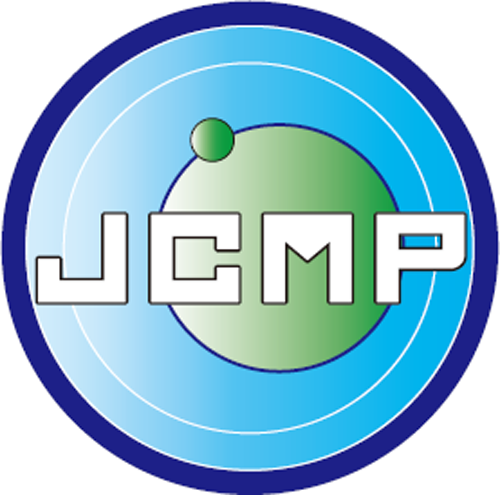 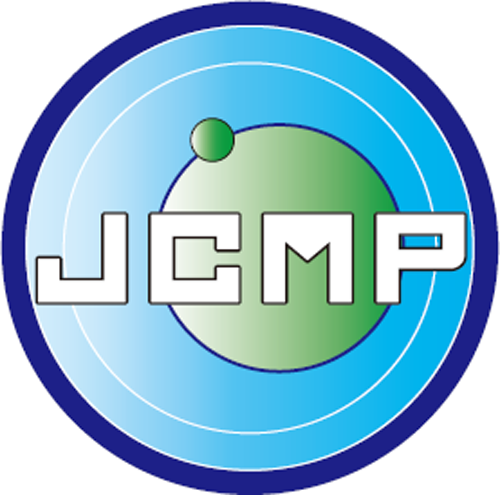 提出日　　年　月　日一般財団法人日本医学物理士会　御中（以下Ａ４版４枚以内に収めること，図表挿入可）研究課題名邦文邦文研究課題名英文英文研究代表者所属所属研究代表者職名職名研究代表者（ふりがな）氏名（ふりがな）氏名研究代表者住所住所研究代表者E-mailE-mail研究代表者電話電話研究代表者FAXFAX研究代表者JCMP会員番号JCMP会員番号①研究組織（研究代表者及び研究分担者）①研究組織（研究代表者及び研究分担者）①研究組織（研究代表者及び研究分担者）①研究組織（研究代表者及び研究分担者）①研究組織（研究代表者及び研究分担者）氏名氏名所属：職名所属：職名役割分担（研究に係る分担事項）計　　名計　　名＊記入しきれない場合は，適宜調整のこと＊記入しきれない場合は，適宜調整のこと＊記入しきれない場合は，適宜調整のこと②研究目的・意義
　焦点を絞り具体的に記入すること。 研究の特徴を明確にすること。③本研究の現状(内外の状況)
　研究計画に至った経緯と本研究に関連する他の研究の状況などを記入する。④研究計画
　研究の進め方を、研究経費と併せながら具体的に記入すること。⑤期待される研究成果　研究成果がどのように寄与するか、具体的に分かりやすく箇条書きにて記載すること。⑥その他　人権の保護及び法令等の遵守への対応などについて記載すること．